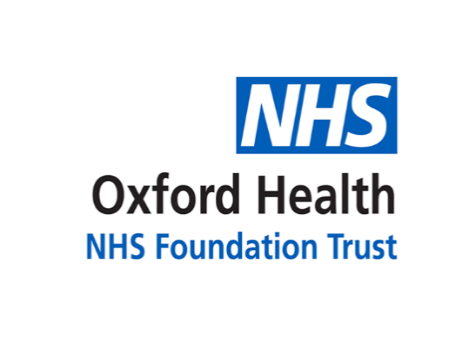 Meeting of theFinance and Investment CommitteeWednesday 10 May 2023  09:00 – 11:55Microsoft Teams virtual meetingApologies to susan.wall@oxfordhealth.nhs.ukAGENDAFIC Attendance 2022-23FIC – overview plan for 2023 – 2024  Start timeAllocated time (mins)Apologies for Absence, and  quoracy check CMH09:00Minutes of Meeting held on 21 March 2023 FIC and Matters Arising (paper – FIC 27(i)-(iii)/2023) – to note  CMH5Financial ManagementReview of current financial performance:Financial report  (paper – FIC 28(i)-(ii)/2023) – to note Finance Report supporting papers: working capital & cashflow; and Oxford Pharmacy Store ( to highlight key points and note) see Reading Room/Appendix (papers – RR/App 06(i)-(vi)/2023)  HeS/PM09:0560Annual planning process FY23/24 (includes budget setting) (paper – FIC 29(i)-(iii)/2023) – to note AB/HeS/PMProductivity and InnovationAgency Management update (paper – FIC 30/2023) – to noteME/MC/ PM10:0510Capital Investment Capital Programme – review of FY23 progress and FY24 planFY23 Capital Programme and spend against budget  (paper – FIC 31/2023) – to noteSupporting information:  Capital Programme Sub-Committee minutes (to note)   see Reading Room/Appendix (papers – RR/App 07/2023HeS10:15 -10:2510Break 10:25 – 10:35 (10 minutes)Capital Plan FY24 (and IMT plan)  (paper – FIC 32(i)-(iii)/2023 ) – to noteCD/AC/ HeS10:3515Frontline Digitisation Business Case (paper - FIC 33(i)-(ii)/2023) – to noteAC/HeS10:5010Jordan Hill update (paper – FIC 34(i)-(ii)/2023) – to noteWH/CD/HeS11:0010Development of Warneford Park Business Case (paper - FIC 35(i)-(ii)/2023) – to note   Supporting information: Warneford Park Internal Board minutes (to note) Reading Room/Appendix (papers – RR/App 08(i)-(ix)/2023)  SC/HeS11:1010Information Governance, Financial Governance & Other MattersInformation Governance, Financial Governance & Other MattersInformation Governance, Financial Governance & Other MattersInformation Governance, Financial Governance & Other MattersInformation Management Group (IMG) – to include ICO audit update (paper - FIC 36/2023) – to note KR11:2010Thames Valley Prisons Integrated Mental Health Service Partnership Contract (paper - FIC 37(i)-(ii)/2023) – to noteJD/GM11:3010Operational and Strategic Risks: Trust Risk Register (TRR) and Board Assurance Framework (BAF)To consider assessment of FIC attributed risks and note for Finance, Procurement, Estates, IM&T and OPS for any changes and note. For supporting detail, see Reading Room/Appendix (papers – RR/App 09(i)-(iii)/2023)HS/KR11:4010Any Other Business: to include matters referred to FIC from Audit CommitteeCMH11:50Brief reflections on today’s meetingCMHMeeting Close11:55Date of next meeting: 04 July 2023 09:00 -12:00 via Microsoft Teams virtual meetingDate of next meeting: 04 July 2023 09:00 -12:00 via Microsoft Teams virtual meetingDate of next meeting: 04 July 2023 09:00 -12:00 via Microsoft Teams virtual meetingREADING ROOM/APPENDIX- supporting reports to be taken as read and noted -Finance Report supporting papers:   working capital & cashflow; and Oxford Pharmacy Store (papers – RR/App 06(i)-(iv)/2023)FY23 Capital Programme and spend against budget supporting papers: Capital Programme Sub-Committee minutes 14 March 2023 (to note)    (papers – RR/App 07/2023)  Warneford Park Internal Board Minutes: 05 July 2022; 07 September 2022; 05 October 2022; 02 November 2022; 07 December 2022; 12 January 2023; 01 February 2023; 08 March 2023; and 05 April 2023 (paper – RR/App 08(i)-(ix)/2023) Operational and Strategic Risks: Trust Risk Register (TRR) and Board Assurance Framework (BAF) (paper – RR/App 09(i)-(iii)/2023)MembersMay 2022July 2022Sept 2022Nov2022Jan 2023Mar 2023Committee members – counted in the quorumCommittee members – counted in the quorumCommittee members – counted in the quorumCommittee members – counted in the quorumCommittee members – counted in the quorumCommittee members – counted in the quorumCommittee members – counted in the quorumCommittee members – counted in the quorumChris Hurst üüüüüAmélie Bages       n/axxüüxGrant MacdonaldüüüüüxMike McEnaney ün/an/an/an/aPhilip Rutnam       xüüüüüHeather Smith       n/aüüüüüMartyn Wardüüüüün/aRegular AttendeesRegular AttendeesRegular AttendeesRegular AttendeesRegular AttendeesRegular AttendeesRegular AttendeesRegular AttendeesNick BroughtonüxxüüxPeter Milliken     ü   üüüüüKerry RogersüüüüüHannah SmithxüüüüüDavid WalkerüüüüüSusan Wall(minutes)üüüüüKey:ü  on agendax    item planned  x     deferredItemOwner(s) or functionQ1 May 2023Q2July2023Q2 Sept 2023Q3 Nov 2023Q4   Jan 2024Q4March2024FINANCIAL MANAGEMENT – Review of the current financial performanceFINANCIAL MANAGEMENT – Review of the current financial performanceFINANCIAL MANAGEMENT – Review of the current financial performanceFINANCIAL MANAGEMENT – Review of the current financial performanceFINANCIAL MANAGEMENT – Review of the current financial performanceFINANCIAL MANAGEMENT – Review of the current financial performanceFINANCIAL MANAGEMENT – Review of the current financial performanceFINANCIAL MANAGEMENT – Review of the current financial performanceFinancial Report (to include most recent FY Month reporting)(see below areas included) Heather SmithüxxxxxFinancial Report RR:Working capital, including cash flow (update on latest position and outlook)Michael Williams/Peter Milliken/Heather SmithüxxxxxOPS performance reportMark Byrne/Heather SmithüxxxxxAnnual Planning & Budget setting ( rolling update to plan each meeting in Financial Report)Peter Milliken/Heather Smith/Amelie BagesüxxPRODUCTIVITY & INNOVATIONPRODUCTIVITY & INNOVATIONPRODUCTIVITY & INNOVATIONPRODUCTIVITY & INNOVATIONPRODUCTIVITY & INNOVATIONPRODUCTIVITY & INNOVATIONPRODUCTIVITY & INNOVATIONPRODUCTIVITY & INNOVATIONAgency Management updateMatt Edwards/Marie CroftsPeter Milliken/Heather SmithüxxxxxCost Improvement Programmes/ Product Improvement Programmes (CIPs/PIPs) Laura Carter/Debbie Cakmak/Amelie BagesxxxxxxCAPITAL INVESTMENT (Including IM&T) CAPITAL INVESTMENT (Including IM&T) CAPITAL INVESTMENT (Including IM&T) CAPITAL INVESTMENT (Including IM&T) CAPITAL INVESTMENT (Including IM&T) CAPITAL INVESTMENT (Including IM&T) CAPITAL INVESTMENT (Including IM&T) CAPITAL INVESTMENT (Including IM&T) FY Capital Programme (Plan) and YTD spend against budget (financial update - Estates, IT & transformational projects) Michael Williams/Heather SmithüxxxxxCapital Programme  RR:Estates Projects updateClaire Dalley/Heather Smith(included in Finance Report & FY24 Plan)xxxxxCapital Programme Sub-Committee minutesMaureen Collins/Heather SmithüxxxxxPsychiatric Intensive Care Unit (PICU)Heather SmithxxxxxxDevelopment of Warneford Park Business CaseClaire Dalley/Heather SmithüxxxxxEstates Planning Heather SmithxxCapital Programme Board annual reportClaire Dalley/Heather SmithxINFORMATION GOVERNANCE & FINANCIAL GOVERNANCE INFORMATION GOVERNANCE & FINANCIAL GOVERNANCE INFORMATION GOVERNANCE & FINANCIAL GOVERNANCE INFORMATION GOVERNANCE & FINANCIAL GOVERNANCE INFORMATION GOVERNANCE & FINANCIAL GOVERNANCE INFORMATION GOVERNANCE & FINANCIAL GOVERNANCE INFORMATION GOVERNANCE & FINANCIAL GOVERNANCE INFORMATION GOVERNANCE & FINANCIAL GOVERNANCE IMG – Information Management Group  Maureen Collins/Mark Underwood/Kerry RogersüxxxxxIM&T updateAlison Corfield/Will Harper/Heather SmithüxxxxxStrategic Procurement UpdatePeter Milliken/Heather SmithxxxxSingle Action Tender Waiver (SATW) (end of quarter and included in procurement)Darren Lewis/Amanda Crawford/Peter Milliken/Heather SmithxxxxDigital StrategyHeather Smithx orxReview of National Reference CostsPaul Vincent/Heather SmithxxOperational and Strategic Risks: Trust Risk Register (TRR) and Board Assurance Framework (BAF) Brian Aveyard/Hannah Smith/Neil McLaughlin/Kerry RogersüxxxxxGOVERNANCE GOVERNANCE GOVERNANCE GOVERNANCE GOVERNANCE GOVERNANCE GOVERNANCE GOVERNANCE Minutes of the FIC Corporate Governance Office/ Kerry RogersüxxxxxFIC  annual reportCorporate Governance Officer / Kerry RogersxxInquests and Claims (Legal) annual reportNeil McLaughlin/Kerry Rogersx POLICIES POLICIES POLICIES POLICIES POLICIES POLICIES POLICIES POLICIES Treasury Management PolicyMichael Williams/Heather SmithxTreasury Management annual reportMichael Williams/Heather SmithxProcurement PolicyPeter Milliken/Heather SmithxInvestment Policy Peter Milliken/Heather Smithx Budgetary Control PolicyPeter Milliken/Heather SmithxAcquisition & Disposal Policy for Land & Property Heather SmithxStanding Financial InstructionsPeter Milliken/Heather SmithxOTHER ITEMSOTHER ITEMSOTHER ITEMSOTHER ITEMSOTHER ITEMSOTHER ITEMSOTHER ITEMSOTHER ITEMSPrison updateJude Deacon/Grant MacdonaldüCapital Projects planning improvement documentClaire Dalley/Heather SmithxxCapital Plan FY24Claire Dalley/Heather SmithüJordan HillWayne Heal/Claire Dalley/Heather SmithüFrontline Digitisation Business CaseAlison Corfield/Heather Smithü